SPE Journals Supporting Information Submission Template for Microsoft WordOverview Please use this template when formatting and submitting your Supporting Information along with your manuscript for peer review. During the submission process, select the “Supporting Information” file designation when uploading your supporting information file(s). Using this TemplateType or paste the appropriate text (title, author list, and corresponding authors) into the template below.  All supporting text and figures should be included in this document for ease of use for readers.   Tables may be included but can also be uploaded separately if they are larger than one page or if necessary, to retain table formatting. Data sets, video, and audio files should be uploaded separately. File names and captions should be included in this template.All references should be included in the reference list of the main paper so that they can be indexed, linked, and counted as citations.  Formatting tips:Insert supporting information content into each appropriate section of the template. Figures and tables should appear above each caption. Remove content that does not apply to your submission Remove yellow highlighting from text before submitting your supporting information file to SPE. Remove notes in blue before submitting. Use the template below and delete this page before submitting your manuscript.  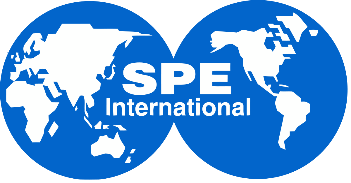 Supporting Information for Enter Your Article’s Title HereEnter authors here: A. B. Author, Affiliation; B. C. Author, Affiliation; and D. E. Author, AffiliationIf two or more authors in a row have the same company affiliation, do not repeat it after each name.  For example, J. B. Brown, Consolidated Flange; P. D. Smith, Smith Consulting; and E. L. White and P. Lane, Worldwide Washers. Do not rearrange the names of authors in order to simplify or shorten a paper’s author line. The order of authors as listed in a technical paper is important; do not change it to simplify company references. If an author’s company affiliation changes during or after the writing of a paper, list the affiliation held during the writing of the paper after the author name with the new affiliation following as a footnote. For example, Penny Lane*, Worldwide Washers*now with Consolidated FlangeContents of this file: Text S1 to SxFigures S1 to SxTables S1 to Sx Additional Supporting Information (Files uploaded separately)Captions for Datasets S1 to SxCaptions for Movies S1 to SxIntroduction Type or paste your text here. The introduction gives a brief overview of the supporting information. You should include information about as many of the following as possible (when appropriate):General overview of the kind of data filesInformation about when and how the data were collected or createdGeneral description of processing steps usedAny known imperfections or anomalies in the dataDelete all unused file types below. Copy/paste for multiples of each file type as needed. Text S1Type or paste text here. This should be additional explanatory text, such as extended descriptions of results, full details of models, extended lists of acknowledgements. etc. It should not be additional discussion, analysis, interpretation, or critique. It should not be an additional scientific experiment or paper. Repeat for any additional Supporting text<Insert Figure S1>Figure S1— Type or paste caption here.  Repeat for any additional Supporting figures<Insert Table S1> If table is large, upload as separate file but include caption in this document. Keep table captions in numerical order; it is acceptable to mix tables with captions and captions only (with files uploaded separately) in this document.Table S1— Type or paste caption here.  Repeat for any additional Supporting tablesDataset S1—Type or paste caption here Upload your data set(s) to SPE’s journal submission sites – select “Supporting Information” as the file designation. Repeat for any additional Supporting data setsMovie S1— Type or paste caption here Upload your video(s) to SPE’s journal submission sites – select “Supporting Information” as the file designation. Repeat for any additional Supporting movies